Materia: Análisis y Argumento.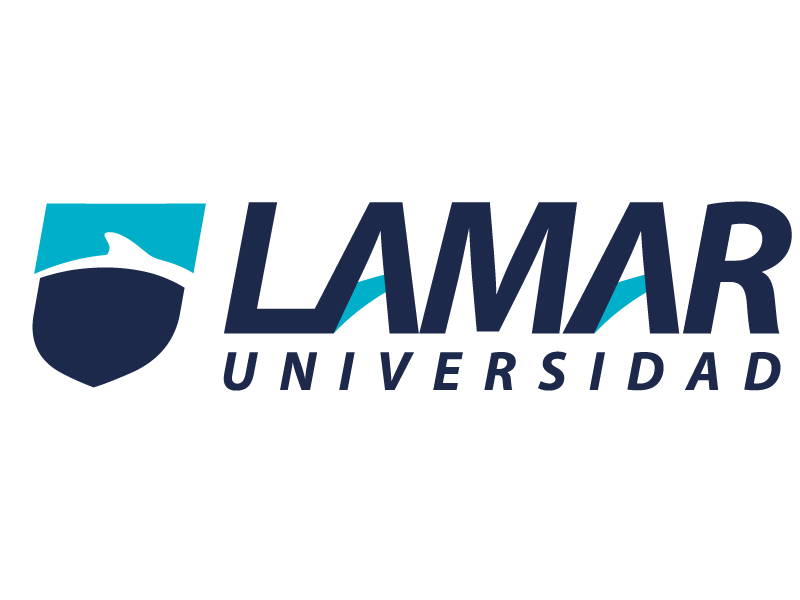 Matrícula: BEO4205.Grado: 3ªActividad: 2 parcial 2Comparación y Contraste.Noticia 1.- “Trump rechaza retirar acusación contra Obama”.WASHINGTON, ESTADOS UNIDOS (20/MAR/2017).- El presidente de Estados Unidos, Donald Trump, no planea retirar la acusación de que su predecesor en la Casa Blanca, Barack Obama, ordenó espiar sus comunicaciones durante la campaña presidencial de 2016 ni tampoco disculparse, según adelantó su portavoz, Sean Spicer.Así lo dijo Spicer en su rueda de prensa diaria, a pesar de que el director del FBI, James Comey, aseguró en una audiencia en el Congreso no tener información que apoye las acusaciones de Trump contra Obama.Trump lanzó su acusación contra Obama el pasado 4 de marzo a través de Twitter y todavía no ha presentado ninguna prueba para respaldarla."No tengo información que apoye esos tuits", dijo hoy Comey en la primera audiencia pública en el Congreso sobre la supuesta injerencia rusa en los comicios estadounidenses de noviembre, en alusión a los mensajes de Trump en Twitter en los que acusó a Obama de haber ordenado intervenir sus comunicaciones.Noticia 2.- “Rusia y Vladimir Putin: la controversia que Donald Trump no consigue sacarse de encima”.De todas las controversias que han rodeado a Donald Trump desde su campaña electoral hasta su actual rol como presidente de Estados Unidos, hay una de la cual no consigue desmarcarse: Rusia.La repentina renuncia del asesor de seguridad nacional Michael Flynn presentada este lunes fue la última de una serie de polémicas que vinculan al gobierno de Trump con aparentes intereses rusos.Pero esa no esa la última "controversia rusa" del entorno de Trump: este martes el diario The New York Times reveló que, según llamadas interceptadas por los servicios de inteligencia del país durante la campaña, el equipo del magnate mantuvo repetido contacto con funcionarios rusos."Agentes de autoridad y de inteligencia interceptaron las comunicaciones más o menos cuando descubrieron que Rusia estaba intentando alterar la elección presidencial hackeando al Partido Demócrata", afirma el diario.Este miércoles, Trump volvió a responder a través de Twitter."La comunidad de inteligencia (¿NSA y FBI?) Le está dando información de forma ilegal al fracasado @nytimes & @washingtonpost, Justo como Rusia", escribió el mandatario, quien atribuyó la noticia sobre los contactos de su equipo con Rusia a intentos por ocultar las fallas en la campaña presidencial de Hillary Clinton.Noticia 3.- “Trump publica lista de inmigrantes criminales y señala a quienes los ayudan”.El Gobierno del presidente de Estados Unidos, Donald Trump, publicó hoy una lista de los inmigrantes acusados o condenados por diferentes delitos y señaló a las entidades locales que se niegan a colaborar con las autoridades migratorias para impulsar su deportación.La lista publicada este lunes forma parte de una orden ejecutiva proclamada por Trump el 25 de enero, dijeron en una conferencia telefónica funcionarios del Departamento de Seguridad Nacional (DHS) y del Servicio de Inmigración y Control de Aduanas (ICE), que pidieron el anonimato."Esta es realmente una campaña de educación para mostrar al pueblo estadounidense lo que hacen nuestros agentes diariamente y para mostrar qué jurisdicciones no cumplen con las normas", dijo uno de esos altos funcionarios en la llamada con la prensa.Según el informe, las autoridades migratorias emitieron 3,083 órdenes de detención contra inmigrantes acusados o condenados por crímenes entre el 28 de enero y el 3 de febrero.De esas 3.083 órdenes de detención, al menos 157 no pudieron ejecutarse debido a la negativa de la policía local de los llamados condados y ciudades "santuario", aquellos donde las autoridades se niegan a informar al Gobierno del estatus migratorio de sus detenidos para evitar su deportación.Noticia 1.Noticia 2.Noticia 3.Diferencias.1.-En las 3 noticias hablan de distintas cosas de Trump.Todas son de distintos periódicos.En esta noticia se habla de cómo Donald trump exige que Obama no tenga que intervenir con sus comunicaciones en la casa blanca.2.- En esta noticia se logra apreciar que el partido ruso intenta hackear el sistema del partido demócrata por lo que se involucra Donald Trump y Vladimir Putín. Ya que Trump quiere desmarcarse de la polémica que tena con Rusia.En esta última noticia supuestamente se dice que el presidente de estados unidos Donald Trump ya se ve bastante desesperado por sacar a los inmigrantes, extranjeros indocumentados y deportados para comenzar expulsarlos del país ya que según él son criminales la mayoría. Semejanzas.1.-Todas las noticias hablan o señalan a Donald Trump.2.- En las tres noticias se puede apreciar que no son bastante favorables las noticias para nuestra sociedad.3.- A pesar de que Trump no es el centro ni el protagonista de todas las historias es mencionado en el título como una estrategia de atracción al público.1.-Todas las noticias hablan o señalan a Donald Trump.2.- En las tres noticias se puede apreciar que no son bastante favorables las noticias para nuestra sociedad.3.- A pesar de que Trump no es el centro ni el protagonista de todas las historias es mencionado en el título como una estrategia de atracción al público.1.-Todas las noticias hablan o señalan a Donald Trump.2.- En las tres noticias se puede apreciar que no son bastante favorables las noticias para nuestra sociedad.3.- A pesar de que Trump no es el centro ni el protagonista de todas las historias es mencionado en el título como una estrategia de atracción al público.